Здание сельский дом культуры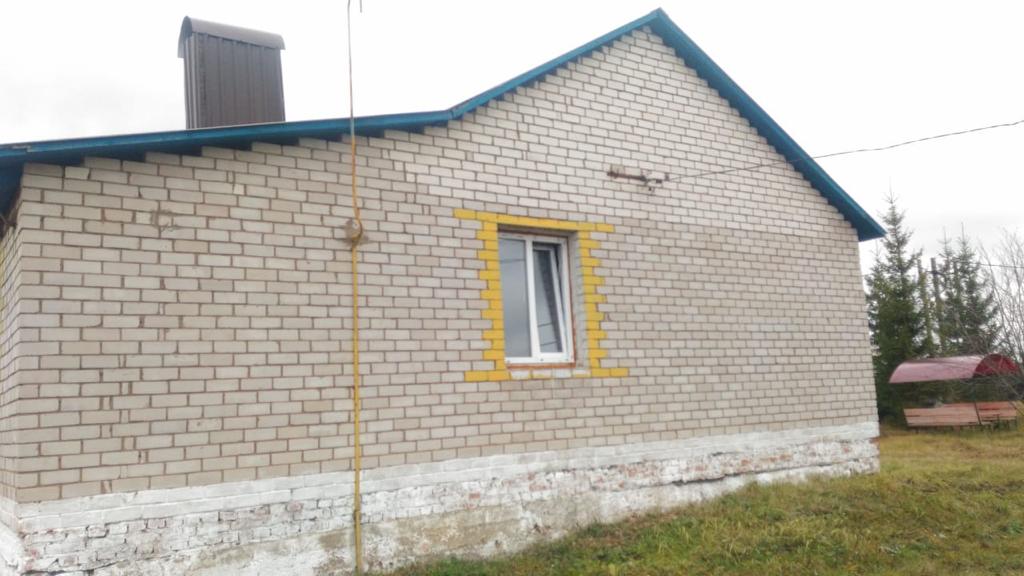 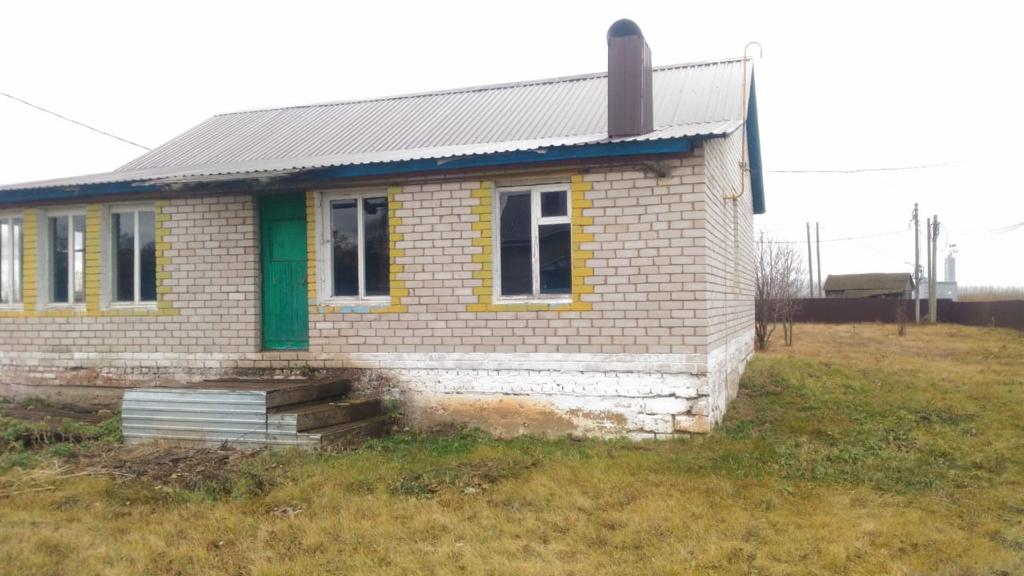 Наименование объекта недвижимостиНаименование объекта недвижимостиНежилое зданиеСосновский сельский клубБалансодержатель с указанием ИННБалансодержатель с указанием ИННМБУ «Сосновский сельский дом культуры» ИНН 1640004855Местонахождение (адрес) объектаМестонахождение (адрес) объектаРТ, Черемшанский район, д Сосновка,                               ул. Кирова, д. 2 аПлощадь объекта, кв.м.Площадь объекта, кв.м.100,2Площадь земельного участка, кв.м. (при наличии)Площадь земельного участка, кв.м. (при наличии)-Балансовая стоимость объекта, тыс. рублейБалансовая стоимость объекта, тыс. рублей242,00Амортизация, тыс. рублейАмортизация, тыс. рублей242,00Остаточная стоимость, тыс. рублейОстаточная стоимость, тыс. рублей0Год постройкиГод постройки1990Характеристика объекта, техническое описание, имеющиеся проблемыХарактеристика объекта, техническое описание, имеющиеся проблемыСтены бревенчатые, часть здания облицован кирпичом,  кровля  из профнастилаИмеется ли:(да, нет)теплоснабжениедаИмеется ли:(да, нет)электроснабжениедаИмеется ли:(да, нет)водоснабжениеНетИмеется ли:(да, нет)канализацияНетИмеется ли:(да, нет)кровляДаИмеется ли:(да, нет)ограждение территорииДаНазначение, для каких целей использовался ранееНазначение, для каких целей использовался ранеесельский клубВключен ли объект в перечень для предоставления на праве владения и (или) пользования на долгосрочной и льготной основе субъектам МСПВключен ли объект в перечень для предоставления на праве владения и (или) пользования на долгосрочной и льготной основе субъектам МСПДа